Консультация для родителейКак развивать и обогащать словарь ребёнка в домашних условиях
1 младшая группа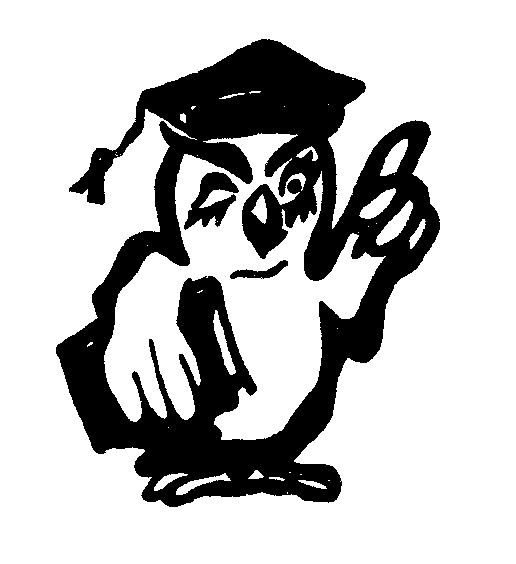 г.Саранск 2020 гУважаемые родители!Как в домашних условиях проводить занятия с ребенком по развитию речи?Игра "Шаги»С помощью этой нехитрой игры с элементами соревнования можно заниматься с ребенком расширением его словарного запаса, и развитием речи в целом.Игроки становятся рядом, договариваются о том, где будет финиш (на расстоянии 8-10 шагов). И оговаривают тему шагов. Например "Все круглое". Каждый игрок может сделать шаг, назвав какой-нибудь предмет круглой формы (мяч, яблоко, арбуз, колобок, колесо, руль, юла, ёжик).Другие темы:"все горячее" (плита, огонь, чайник, солнце, батарея, горячая вода, кастрюля, чай),"все мокрое" (зонт, руки, ноги, плащ, волосы, бельё, пол, дорога, трава),«все тяжелое» (гиря, кирпич, камень, сумка, ведро с водой, доска, колесо, медведь, кит),"Ласковые слова" (киска, рыбка, куколка, машинка, ягодка, ручка, зимушка, деревце, цветочек…)."Вежливые слова" (пожалуйста, спасибо, благодарю, простите, извините, подскажите, будьте любезны, доброе утро, добрый день, добрый вечер, спокойной ночи) и т.д.«Слова утешения», «Слова радости», «все что едет», «всё красное» и т.д.
Игра «Волшебный мешочек».Достать из мешочка предмет, и описать его как можно подробнее. Например: лимон - это фрукт. Желтого цвета, овальной формы, сочный и кислый на вкус. Предметы в мешочке: виноград, апельсин, банан, арбуз, зайчик, лошадка, лягушка и т.д.Игра «Ассоциации»Детям предлагаются карточки с изображением какого-либо предмета. Игроки должны придумать как можно больше ассоциаций к изображенному на карточке предмету и записать их. Когда все игроки справятся с заданием, разбираем его в форме диалога.Машина (большая, зеленая, руль, стекло, дверцы, багажник, капот, фары, колеса, сидения, дворники, сигналит, едет, стоит, заводится, останавливается, глохнет, возит, работает, моют, протирают, ремонтируют, ставят…).Куртка (замок, карманы, капюшон, рукава, манжеты, коричневая, осенняя, теплая, мягкая, красивая, стирают, чистят, сушат, гладят, носят, одевают, снимают, вешают…).Лук (овощ, полезный, зеленый, желтый, перьевой, репчатый, горький, полезный, растет на грядке, вытаскивают, сушат, чистят, режут, варят, жарят, едят…).Сапоги (замок, нос, пятка, подошва, мех, кожа, коричневые, теплые, зимние, красивые, мягкие, чистят, сушат, моют, ходят, обувают, снимают, ставят…)Кастрюля (большая, зеленая, железная, крышка, ручки, дно, стенки, варят, кипятят, греют, готовят, ставят, разогревают, моют, чистят, сушат…).Памятка для родителей по развитию речи детей раннего возрастаЧТО ЖЕ МОГУТ СДЕЛАТЬ РОДИТЕЛИ ДЛЯ УСПЕШНОГО РАЗВИТИЯ РЕЧИ?Побольше разговаривайте со своим малышом. Произносите все слова так, как нужно, потому что употребление "детского" языка навредит формированию "нормального" языка ребенка.Внимательно слушайте малыша.  Давайте ответы на все его вопросы. Это - залог успешного последующего развития не только умения разговаривать, но и мыслить. Снисходительно относитесь к ошибкам малыша, когда он говорит. Ошибки - это необходимый этап развития речи, а ваши критические замечания могут повлиять так, что малыш, боясь ошибиться, медленнее будет развиваться.Развивайте умение малыша слушать и быть внимательным. Учите его слушать окружающие звуки и различать их: "Вот слышишь, едет машина, а это шумит пылесос, а что это? Да, правильно, это часики". Пусть малыш учится самостоятельно различать звуки, отгадывать, что как звучит, а что не звучит.Часто дети умеют прекрасно получать все желаемое совсем без помощи слов. Им бывает достаточно указать пальчиком на желаемый предмет и вымолвить магические слова: "Дай", как их желание сразу осуществляется. Понимать его будете лишь вы и близкие люди. Поэтому приучайте ребенка к тому, чтобы он как можно более полно выражал свои желания, говорил новые слова, предложения, фразы.Учите с ребенком  стихи, сказки, т.к. запоминая их и повторяя, он изучает новые для себя слова, тренирует память и внимание.Учите малыша строить связные рассказы о том, что его окружает, описывать рисунки в книжечках. Это сформирует такое умение как контекстный язык, то есть способность представить себе события, которые должны состояться. Для этого, рассматривая книжечку, задавайте малышу вопросы: кто это (собачка), какая собачка (белая, пушистая, смешная), что она делает (грызет косточку) и т.п. А потом, подытоживая, составьте коротенький рассказ по рисунку: это маленькая пушистая собачка, у нее есть косточка и она грызет ее. Постоянно вводите новые слова, которые изображают предметы окружающего мира, явления и события. Обязательно объясняйте значение новых слов, которые встречаются в речи, в рассказах или стихотворениях, которые вы читаете.Осваивая язык, ребенок начинает использовать его не только для общения с другими людьми, но и для того, чтобы планировать собственную деятельность. У него постепенно формируется так называемый язык "для себя". Однажды вы заметите, что ребенок сопровождает собственные игры непонятным бормотанием, словами, которые не обращены ни к кому лично. Со временем он не просто будет комментировать, что делает, но и будет планировать словесно свои будущие действия. Вы поможете малышу, если научите его рассказывать о том, что он планирует делать сначала вам. Игры для развития речевого подражанияСамолётики.Цель: развитие подражания движениям и речи взрослого – повторение звука У.Ход игры: Предложите детям поиграть в самолетики.
Послушайте стихотворение про самолётик:
По земле разбежался,
В небо поднялся!летит самолётПрямо вперёд!
Давайте поиграем в самолётики! Полетели в небе самолеты, загудели: У-У-У!
Расставив прямые руки в стороны, бегаем по комнате. 
Следите, чтобы дети бегали аккуратно, не сталкивались друг с другом.Пароходики.Цель: развитие подражания движениям и речи взрослого – повторение звука Ы.Ход игры: Предложите детям поиграть в пароходики.
Послушайте стихотворение про пароходик:
Пароходик домой
Спешит по прямой!
На волнах качается,
Брызги разлетаются!
Давайте поиграем в пароходики! Плывут пароходики и гудят: Ы-Ы-Ы!
Выставляем прямые руки перед собой и совершаем ими колебательные движения, как будто плывем по волнам.Машинки.Цель: развитие подражания движениям и речи взрослого – повторение (приблизительное) звука Ж; аморфного слова БИ-БИ.Ход игры: Предложите детям поиграть в машинки.
Послушайте стихотворение про машинку:
Би-би-би – гудит машина:
Не поеду без бензина!
Давайте поиграем в машинки! Поехали машинки: Ж-Ж-Ж! 
Сигналит машинка: БИ-БИ! Освободите дорогу!
Ходим по комнате, имитируя при помощи.Паровозики.Цель: развитие подражания движениям и речи взрослого – повторение аморфных слов ЧУ-ЧУ и ТУ-ТУ.Ход игры: Предложите детям поиграть в паровозики.
Послушайте стихотворение про паровозик:
Весёлый паровозик
Вагончики возит!
Трубой пыхтит,
Колёсами стучит!
Давайте поиграем в паровозики! Поехал паровозик: ЧУ-ЧУ-ЧУ! Сигналит поезд: ТУ-ТУ!
Ходим, изображая при помощи круговых движений руками, согнутыми в локтях, движения колес поезда.Гости.Цель: развитие подражания речи взрослого – повторение аморфного слова ТУК-ТУК и подражаний крикам животных: КО-КО-КО, АВ-АВ, МЯУ, МУ, ГА-ГА-ГА, КРЯ-КРЯ, И-ГО-ГО и др.; слов КУРИЦА, СОБАКА, КОШКА, КОРОВА, ГУСЬ, УТКА, ЛОШАДКА  и др.; фраз КТО ТАМ, СОБАЧКА АВ-АВ, КУРОЧКА КЛЮЁТ и др.Ход игры: Постройте вместе с малышами домик из конструктора (можно соорудить домик из стула, столика, накрытого одеялом, и т.п.) и предложите поиграть в игру «Гости». Заранее приготовьте следующие игрушки (мягкие или резиновые): курочка, собачка, кошка, коровка, гусь, утка, лошадка и др. 
Можно варьировать количество и перечень персонажей игры в зависимости от того, какие игрушки есть у вас в наличии. Например, можно использовать ослика – ИА, козлика – БЕ, голубя – ГУЛИ-ГУЛИ, ворону – КАР, мышку – ПИ-ПИ, и др. Главное, чтобы эти персонажи издавали крики, доступные для подражания.
Вот какой у нас домик получился замечательный – большой и красивый! Кто к нам сегодня в гости пришёл? ТУК-ТУК! Кто там? (игрушка не видна) АВ-АВ! Кто же это, догадались? Правильно, СОБАКА. Заходи, собака, к нам в гости. Давайте поговорим с собачкой на ее собачьем языке: АВ-АВ!
ТУК-ТУК! Кто-то ещё пожаловал к нам в гости…
Побуждайте детей повторять за вами звукоподражания, слова и фразы. Для этого используйте вопросы, как показано в образце.
Игра продолжается со следующим персонажем. В описании игры предложены одновременно возможные персонажи, однако их количество и, соответственно, продолжительность игры следует гибко варьировать. При признаках утомления у малышей, сверните игру. Советуем менять персонажей, постепенно увеличивать количество «гостей».На! Дай!Цель: развитие подражания движениям и речи взрослого – повторение слов НА и ДАЙ; повторение фраз НА МЯЧИК, ДАЙ КУБИК, НА ЛОЖКУ и т.д. в самых разных ситуациях (игровых и бытовых) с самыми разными предметами.Ход игры: Продемонстрируйте детям игру с игрушечным зайчиком. Протягиваем зайчику маленький мячик со словами:
НА, зайка, МЯЧИК! На! 
Затем просим у зайки мячик, сопровождая слова жестом – протягиваем руку, производим ладонью «просительное» движение по направлению к себе.А теперь попросим у зайки мячик: «Зайка ДАЙ МЯЧИК! ДАЙ!»Такая игра проводится с самыми разнообразными игрушками. Раздайте малышам игрушки и предложите повторить игру. 
Эту игру можно продолжать в бытовых ситуациях. При этом дети учатся просить то, что им необходимо у взрослых и сверстников, учатся делиться.Куколка.Цель: развитие подражания движениям и речи взрослого – повторение звука А; аморфного слова ЛЯ-ЛЯ; слова КУКЛА; фраз КУКЛА СПИТ, КУКЛА ТАНЦУЕТ, КУКОЛКА ПОЁТ ПЕСЕНКУ и др.Ход игры: Раздайте детям кукол и предложите игру.
Куколка устала, она хочет спать. Давайте уложим куколку спать: покачаем и споем ей песенку: А-А-А!
Прижав куколку к груди, покачиваем ее и напеваем тихим голосом. Дети повторяют за взрослым, укачивая своих кукол. Следите, чтобы малыши повторяли интонацию напева.
Проснулась куколка. Смотри, как куколка танцует!
Кукла «танцует и кланяется».
А теперь куколка поет песенку: ЛЯ-ЛЯ-ЛЯ! ЛЯ-ЛЯ-ЛЯ! Помогите своим куколкам потанцевать и спеть песенку.
При необходимости помогите детям совершать игровые действия с куклой. Стимулируйте повторение слов и фраз с помощью вопросов: Кто это? Что делает куколка? Как куколка поёт песенку? и т.д.Большие ноги идут по дороге.Цель: развитие подражания движениям и речи взрослого – повторение аморфных слов ТОП-ТОП; слов НОГИ, НОЖКИ, ДОРОГА; фраз БОЛЬШИЕ НОГИ, НОГИ ИДУТ и т.д.; развитие движений.Ход игры: Предложите детям игру «Ноги и ножки».
Давайте поиграем в игру «Ноги и ножки» – будем ходить и бегать. Слушайте стихотворение, повторяйте за мной!
Большие ноги идут по дороге:
ТОП-ТОП-ТОП!
(говорим низким голосом, высоко поднимаем ноги, делаем широкие шаги)
Маленькие ножки побежали по дорожке:
Топ-топ-топ, топ-топ-топ!
(говорим тонким голосом, бежим мелкими шажками)
Можно двигаться в одном направлении, затем в обратном направлении (соответственно первой и второй частям стихотворения), а можно двигаться по кругу. Следите, чтобы всем детям было достаточно места для выполнения движений.Развитие глагольного словаря.Особое внимание следует уделить обучению детей употреблению слов-глаголов (слов-действий), так как именно они играют ключевую роль в процессе развития детской речи. К таким глаголам относятся: ДАЙ, НА, ИДИ, КАТИ, ЛОВИ, СТОЙ и др.
Детям раннего возраста можно предлагать более легкие («детские») варианты некоторых глаголов. Например: спит – БАЮ-БАЙ; встаёт – АП-АП; кушает – АМ-АМ; моет – БУЛЬ-БУЛЬ; гуляет – ТОП-ТОП; упал – БУХ; качается – КАЧ-КАЧ; купается – КУП-КУП; смеётся – ХА-ХА-ХА и др.